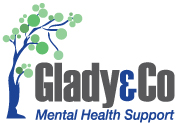 Isolation/Check-In PlanService RequestPlease attach risk assessment and NDIS PlanREFERRER  INFORMATIONREFERRER  INFORMATIONREFERRER  INFORMATIONREFERRER  INFORMATIONReferrer NamePhoneOrganization and RoleEmailPARTICIPANT  INFORMATIONPARTICIPANT  INFORMATIONPARTICIPANT  INFORMATIONPARTICIPANT  INFORMATIONFirst NameLast NameDate of BirthNDIS NumberPlan Start DatePlan End DateAddressMobileAddressHome PhoneAddressEmailInterpreter RequiredYES / NOLanguage Required (other than English)Mental Health ConcernsMedical IssuesIsolation or Check-In packageAny dietary requirements?PLAN  MANAGEMENT  INFORMATIONPLAN  MANAGEMENT  INFORMATIONPLAN  MANAGEMENT  INFORMATIONPLAN  MANAGEMENT  INFORMATIONPlan ManagerPHONEORGANISATIONEMAIL